Resultat: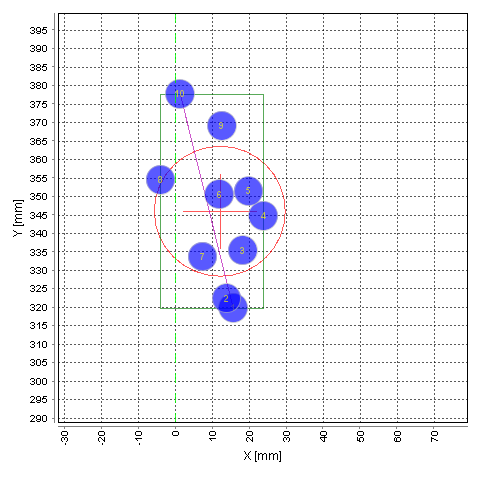 Dato:Nov 4, 2019 12:38:23 PMType af måling:Type 9 @ 100 meterKaliber:11,02 gramLOT Nr.:PRVI Partizan Z-GromNo. x [mm] y [mm] V_T100.00 [m/s] E_T [J] Vo [m/s] V2_10.00 [m/s] 1  15.7319.8663.902428.61735.72728.302  13.9322.4666.082444.59740.81733.363  18.3335.4669.182467.36743.91736.194  23.8344.7672.302490.45747.69739.415  19.9351.4674.692508.22747.59740.276  11.9350.6670.332475.87745.15737.347  7.4333.7665.772442.33738.32730.758  -3.9354.5671.232482.56744.37736.939  12.6369.1671.272482.80743.77736.5510  1.3377.7670.142474.48743.43735.15MEAN 12.1345.9669.492469.73743.08735.42MAX 23.8377.7674.692508.22747.69740.27MIN -3.9319.8663.902428.61735.72728.30RANGE 27.857.810.7979.6111.9611.97STDEV 8.518.83.3224.463.813.71Evaluation Value[mm] Impact Mean Point X12.1Impact Mean Point Y345.9Mean Radius17.6Group Rectangle Width27.8Group Rectangle Height57.8Largest Distance59.6